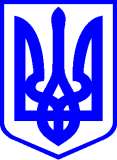 КИЇВСЬКА МІСЬКА РАДАІІ СЕСІЯ ІХ СКЛИКАННЯРІШЕННЯ____________№_______________ 							ПроєктПро надання місцевої гарантії у 2023 роціВідповідно до статей 17, 18, 74 Бюджетного кодексу України, статей 60, 70, частини першої статті 59 Закону України «Про місцеве самоврядування в Україні», Закону України від 01 липня 2021 року
№ 1608-IX «Про ратифікацію Рамкового договору між Урядом України та Урядом Французької Республіки щодо офіційної підтримки проекту з покращення водопостачання у місті Києві», постанови Кабінету Міністрів України від 14 травня 2012 року № 541 «Про затвердження Порядку надання місцевих гарантій», рішення Київської міської ради від 08 грудня 2022 року  № 5828/5869 «Про бюджет міста Києва на 2023 рік», враховуючи обсяг та умови надання місцевої гарантії Київської міською радою у 2023 році, погоджені наказом Міністерства фінансів України від ___________ № ______ та розпорядження виконавчого органу Київської міської ради (Київської міської державної адміністрації) від 04 листопада 2021 року № 2291 «Про висновок стосовно доцільності залучення пільгового кредиту Уряду Французької Республіки приватним акціонерним товариством «Акціонерна компанія «Київводоканал» під гарантію Київської міської ради для реалізації інвестиційного проекту з покращення водопостачання міста Києва» Київська міська радаВИРІШИЛА:Надати місцеву гарантію для забезпечення виконання боргових зобов’язань, за кредитом, що залучається приватним акціонерним товариством «Акціонерна компанія «Київводоканал», з місцезнаходженням за адресою: Україна, 01015, м. Київ, вул. Лейпцизька, 1-а, (далі – позичальник) за субкредитним договором, укладеним між Міністерством фінансів України, позичальником, Київською міською радою та AT «Укрексімбанк» відповідно до умов Рамкового договору між Урядом України та Урядом Французької Республіки, вчиненого 13 травня 2021 року та ратифікованого Законом України від 01 липня 2021 року № 1608-IX «Про ратифікацію Рамкового договору між Урядом України та Урядом Французької Республіки щодо офіційної підтримки проекту з покращення водопостачання у місті Києві» (далі – Рамковий договір), для реалізації інвестиційного проекту з покращення водопостачання у місті Києві (далі – проект).2. Встановити, що місцева гарантія забезпечує виконання всіх боргових зобов’язань позичальника за субкредитним договором, основними умовами якого є: Обсяг та валюта кредиту – не перевищує 70 000 000 євро.Строк погашення кредиту – 40 років, включаючи пільговий період 15 років, основна сума кредиту повинен бути погашеним 50 рівними і послідовними шестимісячними платежами, перший платіж підлягає сплаті через 186 місяців після закінчення календарного кварталу, в якому було здійснено вибірку.Відсоткова ставка за користуванням кредиту – 0,0092% річних;Відсотки нараховуються на непогашену основну суму кредиту з дати кожної вибірки кредиту та сплачуються кожні півроку.Відсотки у разі прострочення виконання зобов’язань щодо повернення кредиту – будь-яка несплата основної суми або відсотків у встановлений термін тягне за собою нарахування відсотків за прострочені платежі з дня, коли такий платіж мав бути здійснений (включно), до дати здійснення платежу (не включно). Відсотки за простроченими платежами розраховуються за короткостроковою процентною ставкою у євро (Euro Short-Term Rate або €STR), що розраховується Європейським центральним банком, збільшеною на 4% річних, проте ця ставка не може бути нижчою за 5% річних. На відсотки за прострочені платежі нараховуються відсотки за зазначеною вище ставкою у випадку їх несплати протягом повного року.Адміністративні платежі та інші платежі, розмір неустойки, штрафів, пені чи інших санкцій за порушення зобов’язань відповідно до умов Рамкового договору не передбачаються.Встановити, що місцева гарантія діє протягом строку дії субкредитного договору, але в будь-якому разі до повного виконання боргових зобов’язань позичальника.3. Встановити плату за надання місцевої гарантії, зазначеної в пункті 1 цього рішення, у розмірі 170000 грн (сто сімдесят тисяч гривень).4. Позичальника звільнено від зобов’язання надавати майнове або інше забезпечення виконання зобов’язань за місцевою гарантією.5. Уповноважити Київського міського голову Кличка Віталія Володимировича підписати від імені Київської міської ради правочин щодо надання місцевої гарантії.6. Департаменту фінансів виконавчого органу Київської міської ради (Київської міської державної адміністрації):6.1. Здійснювати організаційно-правові дії, пов’язані із наданням Київською міською радою місцевої гарантії для забезпечення виконання боргових зобов’язань за субкредитним договором, зазначеного в пункті 1 цього рішення.6.2. Здійснювати платежі за рахунок коштів бюджету міста Києва у разі виконання гарантійних зобов’язань перед Міністерством фінансів України за місцевою гарантією, наданою Київською міською радою Міністерству фінансів України.6.3. У порядку, визначеному законодавством України, передбачати протягом усього строку дії місцевої гарантії у проєктах рішень про бюджет міста Києва на відповідний рік кошти для забезпечення виконання гарантійних зобов’язань за місцевою гарантією, наданою Київською міською радою Міністерству фінансів України.6.4. Укласти договір з позичальником про погашення заборгованості цього позичальника перед міською територіальною громадою за виконання гарантійних зобов’язань у відповідності до вимог частини третьої статті 17 Бюджетного кодексу України.7. Уповноважити директора Департаменту фінансів виконавчого органу Київської міської ради (Київської міської державної адміністрації) вчиняти всі необхідні правочини, пов’язані із наданням Київською міською радою місцевої гарантії для забезпечення виконання гарантійних зобов’язань за субкредитним договором, зазначеним в пункті 1 цього рішення.8. Контроль за виконанням цього рішення покласти на постійну комісію Київської міської ради з питань бюджету та соціально-економічного розвитку.Київський міський голова                                                           Віталій КЛИЧКОПОДАННЯ:Директор Департаменту фінансів				     Володимир РЕПІКНачальник юридичного відділу Департаменту фінансів						    Юлія АВВАКУМОВАДиректор Департаментужитлово-комунальної інфраструктури			    Дмитро НАУМЕНКОПерший заступник директора Департаменту -⁠ начальник юридичного управлінняДепартаменту житлово-комунальноїінфраструктури							     Олена БАСУРОВАПОГОДЖЕНО:Перший заступник голови  Київської міської державної адміністрації		 Микола ПОВОРОЗНИКЗаступник голови  Київської міської державної адміністрації 		      Петро ПАНТЕЛЕЄВГолова постійної комісії Київрадиз питань бюджету тасоціально-економічного розвитку				   Андрій ВІТРЕНКОСекретар постійної комісії Київрадиз питань бюджету тасоціально-економічного розвитку				Владислав АНДРОНОВВиконувач обов’язків начальникаУправління правового забезпеченнядіяльності Київської міської ради			   Валентина ПОЛОЖИШНИК